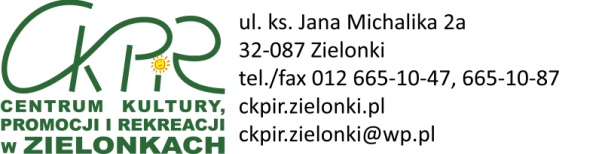 REGULAMIN ZIMOWYCH WARSZTATÓW W HALI SPORTOWEJ W ZIELONKACH W DNIACH 17.01.2022 -28.01.2022.1. Organizatorem zajęć warsztatowych podczas wakacji w hali sportowej w Zielonkach jest Centrum Kultury, Promocji i Rekreacji w Zielonkach.  Zajęcia odbywają się w hali sportowej w Zielonkach (płyta hali sportowej, sala edukacyjna, boisko zewnętrzne, teren wokół hali), ul. Księdza Jana Michalika 2a, 32-087 Zielonki.  2. W zajęciach mogą wziąć udział dzieci w wieku od 6 do 12 lat chyba, że Dyrektor CKPiR zdecyduje inaczej. Warunkiem uczestnictwa                                w zajęciach jest wypełnienie karty kwalifikacyjnej i podpisanie niniejszego regulaminu. Udział w zajęciach jest płatny -  50 zł  od osoby za tydzień zajęć. W przypadku nieobecności na zajęciach z przyczyn niezależnych od organizatora opłata nie podlega zwrotowi. 3. Zajęcia trwają od 17.01.2022 do 28.01.2022  w godzinach od 9.00 do 13.00 tylko w dni powszednie. CKPiR w Zielonkach zapewnia w tych dniach opiekę wychowawców, trenera i animatorów.4. Zajęcia odbywają się według informacji umieszczonych na plakacie. Ilość miejsc na zajęcia jest ograniczona, decyduje kolejność zgłoszeń. Zgłoszenia można dokonać drogą mailową na adres: ckpir.zielonki@wp.pl lub telefonicznie pod nr. tel. 12 665 10 87 wew. 215. CKPiR w Zielonkach nie odpowiada za rzeczy zagubione przez uczestników podczas zajęć oraz za zniszczenia rzeczy należących do dzieci                    a dokonanych przez innych uczestników. Zachęcamy, aby nie przynosić na zajęcia cennych przedmiotów, np. telefonów komórkowych, odtwarzaczy muzyki, tabletów itp. 8. Uczestnik zajęć zobowiązany jest brać udział w wybranych dla siebie  zajęciach oraz stosować się do poleceń wychowawców. Dzieci mają zakaz opuszczania budynku hali sportowej w Zielonkach bez wiedzy opiekuna. 9. W razie niesubordynacji uczestnika zajęć: nie stosowanie się do poleceń opiekunów, wulgarne zachowanie itp. zostanie on skreślony z listy uczestników zajęć, po wcześniejszej rozmowie z opiekunami, bez zwrotu kosztów. 10. W przypadku wyrządzenia szkód materialnych przez uczestnika zajęć jego rodzice/opiekunowie prawni mogą zostać obciążeni kosztami naprawy wyrządzonej szkody. 11. Niniejszy Regulamin ma zastosowanie do wszystkich uczestników zajęć, których rodzice / opiekunowie prawni wyrażą zgodę na uczestnictwo, poprzez wypełnienie i dostarczenie do Organizatora karty zgłoszenia oraz podpisanie niniejszego regulaminu.12. Udział w zajęciach jest równoznaczny z wyrażeniem zgody na przetwarzanie danych osobowych   i upowszechnianie wizerunku dziecka na zdjęciach i materiałach audiowizualnych w celach organizacji, promocji i dokumentacji wydarzeń na podstawie przepisów o ochronie danych osobowych zgodnie z klauzulą informacyjną  stanowiący załącznik nr 1 do niniejszego regulaminu.13. Kartę zgłoszenia uczestnika należy dostarczyć  najpóźniej  w pierwszym dniu przyjścia dziecka na zajęcia. 14. Rodzic/opiekun jest zobowiązany do określenia sposobu przyprowadzania i odbioru dziecka z zajęć. Jeżeli rodzic/opiekun wyraża zgodę by dziecko przychodziło i wracało z zajęć samodzielnie konieczne jest określenie tego na karcie zgłoszenia. Jeżeli natomiast dziecko będzie odbierane przez osoby inne niż rodzic/opiekun konieczne jest wyznaczenie tych osób w karcie zgłoszenia z podaniem ich numerów dowodów osobistych oraz numerów telefonu. Każdy kto będzie odbierał dziecko zobowiązany jest do podpisania odbioru dziecka z zajęć z podaniem dokładnej godziny odbioru. Dzieci, które mają pozwolenie od rodziców/opiekunów na samodzielne przychodzenie i wracanie z zajęć są zobowiązane do potwierdzenia  swojej obecności u wychowawcy  tuż po przyjściu oraz zgłoszenie wyjścia z zajęć.15. Organizator nie ponosi odpowiedzialności za uczestników w przypadku, gdy będą oni przychodzić na zajęcia poza wyznaczonymi wyżej godzinami lub pozostawać w hali sportowej w Zielonkach po zakończeniu zajęć.15. Dyrektor CKPiR zastrzega sobie prawo do zmiany niniejszego regulaminu oraz programu zajęć z przyczyn niezależnych od organizatora o czym niezwłocznie zostaną poinformowani rodzice/opiekunowie dzieci uczestniczących w zajęciach.……………………………………………………………                                                 …………………………………………………………..               Miejscowość, data                                                                                    podpis rodzica/opiekuna